HUBUNGAN GAYA BELAJAR  DENGAN PRESTASI BELAJAR  PAIMURID SDN LAPOA  KECAMATAN TINANGGEA KABUPATEN KONAWE SELATAN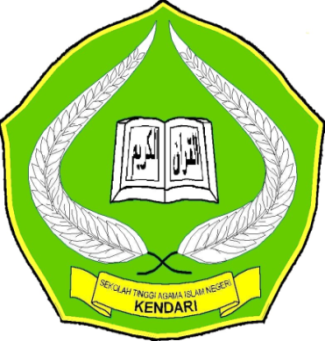 Skripsi Diajukan Untuk Memenuhi Syarat Mencapai Gelar Sarjana Pendidikan Islam Pada Program StudiPendidikan Agama IslamOLEH JAIMAH NIM: 07 01 01 01 379JURUSAN TARBIYAH SEKOLAH TINGGI AGAMA ISLAM NEGERI (STAIN)SULTAN QAIMUDDINKENDARI 2013KATA PENGANTARبسم الله الرحمن الرحيمالحمد لله رب العالمين الصلاة و السلام على أشرف الأنبياء و المرسلين و على آله و أصحابه أجمعين. أما بعدPuji syukur yang tak terhingga penulis panjatkan kepada Allah Swt, berkat rahmatdan hidayah-Nya, hingga penulis dapat menyelesaikan karya tulis ilmiah (KTI) ini sebagaimana mestinya.Karya tulis ilmiah berjudul Peran Pengawas Sekolah Untuk Meningkatkan Mutu Pendidikan SDN 14 Lalembuu Kecamatan Lalembuu Kabupaten Konawe Selatan Propinsi Sulawesi Tenggara, pengawas kependidikan idealnya memainkan peran penting, antara lain membantu sekolah melakukan evaluasi diri untuk menemukenali kelemahan dan kelebihannya, tantangan yang dihadapi dan peluang yang ada. Pengawas sekolah dituntut untuk memiliki kemampuan mengelola program peningkatan mutu pendidikan, mulai dari proses perancangan kegiatan, pelaksana dan pemantauan serta evaluasi hasil program tersebut. Jika pelaksanaan pengawasan secara prosedural sudah sesuai dengan konsep dan dasar supervisi / inspeksi yang ada, maka implikasinya pada pendidikan akan menghasilkan mutu pendidikan dan akhirnya tercipta pendidikan bermutu.Penulis menyadari dalam penyususnan karya tulis ilmiah (KTI) ini jauh dari kesempurnaan, olehnya itu kritik masukan serta sumbangan saran bersifat konstruktif dari semua pihak penulis harapkan demi membangun penyempurnaan karya tulis ilmiah (KTI) ini.   Akhirnya penulis memohon kepada Allah Swt, agar memberikan imbalan dan balasan atas segala budi baik semua pihak yang tidak dapat penulis sebutkan satu persatu. Dengan mengucapkan Alhamdulillah, semoga Allah Swt, memberikan Rahmat dan hidayah-Nya kepada kita semua, sehingga karya tulis ilmiah ini dapat dimanfaatkan untuk kepentingan pembinaan pendidikan.Lapoa,          Desember 2011Penyusun.H. Djamian, A.MdNip. 19580209 1989 02 1001KEMENTRIAN AGAMA 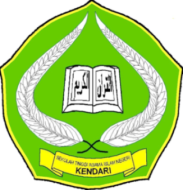 SEKOLAH TINGGI AGAMA ISLAM NEGERI KENDARIJURUSAN TARBIYAHJl. Sultan Qaimuddin No. 17 Kendari Telp. (0401) 393710-393711 Email stain_kdi@yahoo.co.id.Website: http://stainkendari.ac.idPENGESAHAN SKRIPSISkripsi yang berjudul “Hubungan Gaya Belajar dengan Prestasi Belajar PAI Murid Sekolah Dasar Negeri Lapoa  Kecamamtan Tinanggea Kabupaten Konawe Selatan” yang disusun oleh saudari Jaimah, Nim. 07 01 01 03 379, Mahasiswa Program Studi pendidikan Agama Islam Jurusan Tarbiyah Sekolah Tinggi Agama Islam Negeri (STAIN) Sultan Qaimuddin Kendari, telah diuji dan dipertahankan dalam sidang munaqasyah pada hari Selasa 19 November 2013 M bertepatan dengan tanggal 15 Muharam 1435 H dan dinyatakan telah dapat diterima sebagai salah satu syarat untuk memperoleh gelar sarjana pendidikan Islam, dengan beberapa perbaikan.DEWAN PENGUJIABSTRAK Jaimah, Nim. 07 01 01 03 3. Hubungan Gaya Belajar dengan Prestasi Belajar PAI Murid Sekolah Dasar Negeri Lapoa  Kecamamtan Tinanggea Kabupaten Konawe Selatan.(Dibimbing oleh : Dr. H. Nur Alim, M. Pd dan Dra. Hj. St. Kuraedah, M. Ag).Skripsi ini mengkaji hubungan gaya belajar dengan Prestasi Belajar PAI murid Sekolah Dasar Negeri Lapoa Kecamamtan Tinanggea Kabupaten Konawe Selatan dengan permasalahan a). Bagaimana gaya belajar murid di Sekolah Dasar Negeri Lapoa? b). Bagaimana Prestasi Belajar pendidikan agama Islam murid di Sekolah Dasar Negeri Lapoa? c). Apakah terdapat hubungan gaya belajar dengan Prestasi Belajar PAI murid Sekolah Dasar Negeri Lapoa?.Masalah ini dikaji secara ilmiah melalui pendekatan kuantitatif, dengan tujuan penelitian untuk a). Mengetahui gaya belajar murid di Sekolah Dasar Negeri Lapoa. b). Mengetahui Prestasi Belajar pendidikan agama Islam murid di Sekolah Dasar Negeri Lapoa dan c). Mengetahui hubungan gaya belajar murid dengan Prestasi Belajar pendidikan agama Islam murid di Sekolah Dasar Negeri Lapoa.Populasi penelitian yang berjumlah 113 murid tersebar pada kelas III, IV, V, VI dan ditarik dengan teknik random sampling berdasarkan rumus Taroyamane atau Solvin. Presisi yang ditetapkan sebesar 10%. Dengan demikian, sampel berjumlah 53 responden. Teknik pengumpulan data ditempuh dengan menggunakan angket dan dokumentasi dalam melengkapi data penelitian, kemudian dianalisis dengan menggunakan teknik analisis deskriptif dan analisis inferensial. Berdasarkan analisis deskriptif, data gaya belajar murid di Sekolah Dasar Negeri Lapoa menunjukan kategori tinggi. Analisis deskriptif Prestasi Belajar PAI murid di Sekolah Dasar Negeri Lapoa menunjukan kategori tinggi. Analisis inferensial menunjukan terdapat hubungan gaya belajar dengan Prestasi Belajar PAI murid Sekolah Dasar Negeri Lapoa dengan ditemukannya rxy= 0,299 diinterpretasikan secara kasar dengan memperhatikan hasil rxy = 0,299, rh ≥ rt (0,299 ≥ 0,270) dan berkisar antara +0,10 s/d +0,29. Dengan demikian diinterpretasikan bahwa hubungan variabel X dengan Y itu termasuk tingkat hubungan positif yang tak berarti, dengan konstribusi Variabel X dengan variabel Y = 8,94% yang selebihnya dipengaruhi oleh faktor-faktor lain yang tidak diteliti dalam penelitian ini.Ketua: Dra. Hj. St. Kuraedah, M.Ag.(……………………………..…)Sekretaris: Fatirawahidah,S.Ag. M.Ag.(……………………………..…)Anggota: Sodiman, M.Ag.(…………………………..……): Fahmi Gunawan, S.S. M.Hum.(……………………………..…): La Hadisi, S.Ag, M.Pd.I.(……………………………..…)